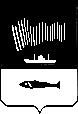 АДМИНИСТРАЦИЯ ГОРОДА МУРМАНСКАП О С Т А Н О В Л Е Н И Е12.04.2017                                                					             № 1032Об утверждении состава конкурсной комиссии общегородского конкурса «Гермес» (в ред. постановлений от 05.04.2018 № 937, от 08.04.2019 № 1286,                         от 15.06.2020 № 1376, от 09.04.2021 № 943)В соответствии с Федеральным законом от 06.10.2003 № 131-ФЗ                                          «Об общих принципах организации местного самоуправления в Российской Федерации», Уставом муниципального образования город Мурманск, постановлением администрации города Мурманска от 11.03.2015 № 688                        «О проведении общегородского конкурса «Гермес» п о с т а н о в л я ю:Утвердить состав конкурсной комиссии общегородского конкурса «Гермес» согласно приложению к настоящему постановлению.Отделу информационно-технического обеспечения и защиты информации администрации города Мурманска (Кузьмин А.Н.) разместить настоящее постановление с приложением на официальном сайте администрации города Мурманска в сети Интернет.Контроль за выполнением настоящего постановления возложить                              на заместителя главы администрации города Мурманска Кириллова В.Б.Глава администрации города Мурманска							             А.И. Сысоев Приложение к постановлению администрации города Мурманска  от 12.04.2017 № 1032(в ред. постановлений от 05.04.2018 № 937,от 08.04.2019 № 1286,от 15.06.2020 № 1376,                                                                                                                      от 09.04.2021 № 943)Состав конкурсной комиссииобщегородского конкурса «Гермес»Члены конкурсной комиссии:          Определить, что при невозможности участия в работе членов конкурсной комиссии производится замена:_______________________СинякаевРуфатРавильевич- заместитель главы администрациигорода Мурманска- председательконкурсной комиссииКанашИрина Степановна- председатель комитета по экономическому развитию администрации города Мурманска- заместитель председателя конкурсной комиссииРохлинаИрина Леонидовна- главный специалист отдела потребительского рынка комитета по экономическому развитию администрации города Мурманска- секретарь конкурсной комиссииВласоваОльга Николаевна- преподаватель Государственного автономного профессионального образовательного учреждения Мурманской области «Мурманский технологический колледж сервиса» (по согласованию)ЕлисеевАлександрВасильевич- председатель Комитета по туризму Мурманской области                         (по согласованию)ИгнатенкоМарина Валентиновна- доцент кафедры сервиса и туризма Института креативных индустрий и предпринимательства федерального государственного бюджетного образовательного учреждения высшего образования «Мурманский арктический государственный университет» (по согласованию)МорарьИгорьНиколаевич- заместитель председателя Совета депутатов города Мурманска (по согласованию)ТумановаТатьянаВладимировна- главный специалист управления стратегического планирования, анализа развития социальной сферы Министерства развития Арктики и экономики Мурманской области (по согласованию)УстиновЕвгенийБорисович- генеральный директор Союза промышленников и предпринимателей Мурманской области (по согласованию)ЮщукОльгаАлександровна- руководитель отдела экспертизы товаров, работ и услуг Союза «Торгово-промышленная палата Мурманской области»/Северная/ (по согласованию)ВласовойОльги Николаевны- ФоминойНатальейВалерьевной- преподавателем Государственного автономного профессионального образовательного учреждения Мурманской области «Мурманский технологический колледж сервиса»                       (по согласованию)ЕлисееваАлександраВасильевича- МальцевымДенисомВячеславовичем- заместителем начальника отдела продвижения и маркетинга Комитета по туризму Мурманской области                               (по согласованию)ИгнатенкоМариныВалентиновны- ЖелнинойЗоейЮрьевной- заведующим кафедрой сервиса и туризма Института креативных индустрий и предпринимательства федерального государственного бюджетного образовательного учреждения высшего образования «Мурманский арктический государственный университет»                           (по согласованию)КанашИриныСтепановны- Здвижковой Еленой Владимировной- начальником отдела потребительского рынка комитета по экономическому развитию администрации города МурманскаМораряИгоряНиколаевича- МазилкинойИриной Валентиновной- депутатом Совета депутатов города Мурманска (по согласованию)РохлинойИриныЛеонидовны- МалышкинойЮлиейЮрьевной- ведущим специалистом отдела потребительского рынка комитета по экономическому развитию администрации города Мурманска рации города МурманскаТумановойТатьяныВладимировны- ВеселовскойЕкатеринойСергеевной- ведущим специалистом управления стратегического планирования, анализа развития социальной сферы Министерства развития Арктики и экономики Мурманской области (по согласованию)УстиноваЕвгения Борисовича- МурашовойВалентинойВикторовной- заместителем генерального директора Союза промышленников и предпринимателей Мурманской области (по согласованию)ЮщукОльгиАлександровны- АбозовикИриной Викторовной- руководителем Органа по классификации гостиниц, эксперта по сертификации туристских услуг Союза «Торгово-промышленная палата Мурманской области»/Северная/                        (по согласованию)